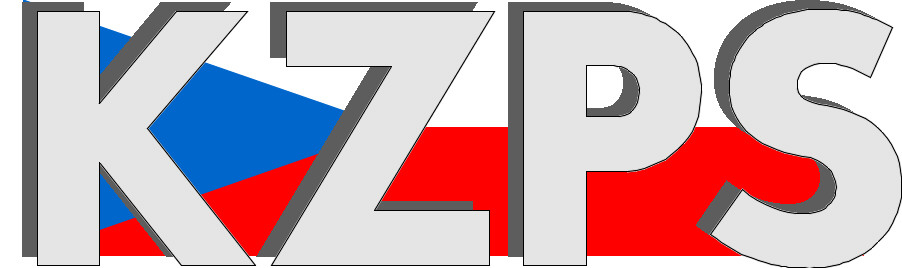 Konfederacezaměstnavatelských a podnikatelských svazů ČR Sekretariát:	    	 Václavské nám. 21	               tel.: 222 324 985                   	 110 00 Praha 1		               fax: 224 109 374  	            	            mail: kzps@kzps.cz S t a n o v i s k o Konfederace zaměstnavatelských a podnikatelských svazů ČRk „Návrhu poslance Mariana Jurečky a dalších na vydání zákona, kterým se mění zákon č. 108/2006 Sb., o sociálních službách, ve znění pozdějších předpisů (sněmovní tisk č. 605)“V rámci mezirezortního připomínkového řízení jsme obdrželi výše uvedený návrh a k tomuto Konfederace zaměstnavatelských a podnikatelských svazů ČR (KZPS ČR) uplatňuje následující:souhlasné stanoviskoOdůvodnění:Domníváme se, že s návrhem zákona by měl být vysloven souhlas, neboť dle našeho názoru přináší do oblasti sociálních služeb žádoucí a potřebné změny. Předkládané návrhy na úpravu zákona vycházejí z několikaletých odborných diskusí dosud vedených MPSV. Kontaktní osoby:Bc Vít Jásek			e-mail: vit.jasek@uzs.cz			tel:	724 508 701Dr. Jan Zikeš			e-mail:	zikes@kzps.cz				tel:	222 324 985V Praze dne 28. prosince 2023 										        Jan W i e s n e r		                                                                            			             prezident